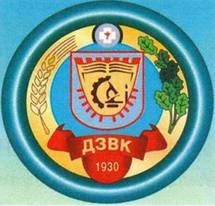 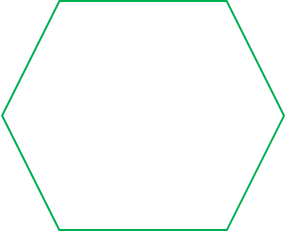 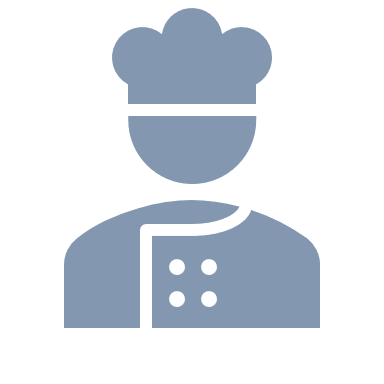 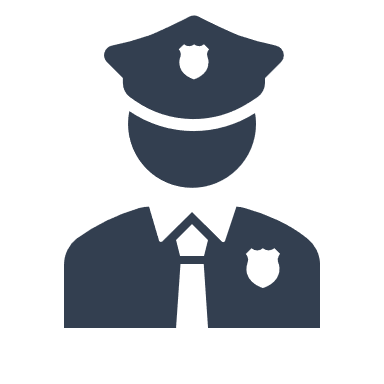 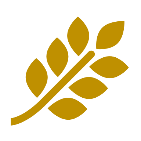 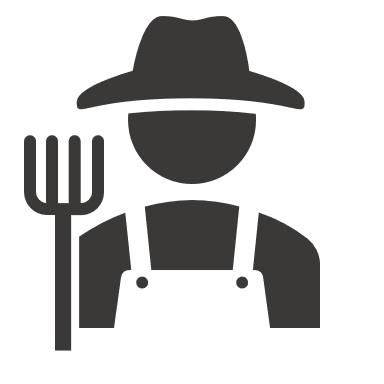 Комитет образования, науки и молодежной политикиГБПОУ «Дубовский зооветеринарный колледж имени Героя Советского Союза А.А. Шарова» ПРИЕМНАЯ КАМПАНИЯ 2022 – 2023г.г. 36.02.01 ВЕТЕРИНАРИЯ – бюджет 35.02.15 КИНОЛОГИЯ – бюджет 35.02.05 АГРОНОМИЯ – бюджет 43.01.09 ПОВАР КОНДИТЕР – бюджет 35.02.09 ИХТИОЛОГИЯ И РЫБОВОДСТВО – бюджет    35.01.13 ТРАКТОРИСТ – МАШИНИСТ – бюджет 35.02.12 САДОВО – ПАРКОВОЕ И ЛАНДШАФТНОЕ СТРОИТЕЛЬСТВО – бюджет  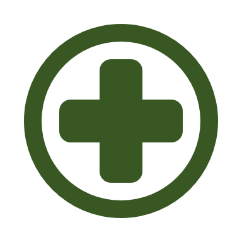  33.02.01 ФАРМАЦИЯ –внебюджет (11 кл., СПО, ВО, мед. образование) 40.02.02 ПРАВООХРАНИТЕЛЬНАЯ ДЕЯТЕЛЬНОСТЬ – внебюджет  38.02.01 ЭКОНОМИКА И БУХГАЛТЕРСКИЙ УЧЕТ (по отраслям) – внебюджет 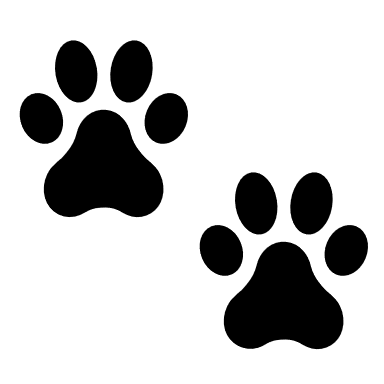 19.02.07 ТЕХНОЛОГИЯ МОЛОКА И МОЛОЧНЫХ ПРОДУКТОВ – внебюджет 19.02.08 ТЕХНОЛОГИЯ МЯСА И МЯСНЫХ ПРОДУКТОВ –внебюджет 35.02.14 ОХОТОВЕДЕНИЕ И ЗВЕРОВОДСТВО – внебюджет 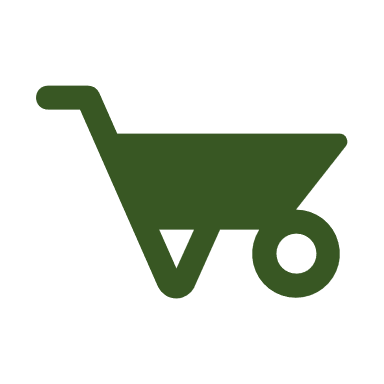 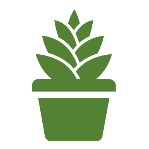 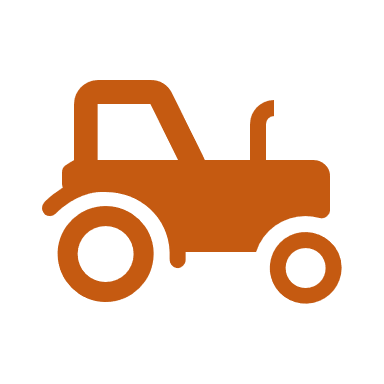 404002, Волгоградская область, г. Дубовка, ул. Магистральная 10Телефон: 8 (84458) 3–11–98; 3–29–42. Адрес электронной почты:dzv_colledj@mail.ru;dzvpriem2020@mail.ru. 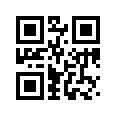 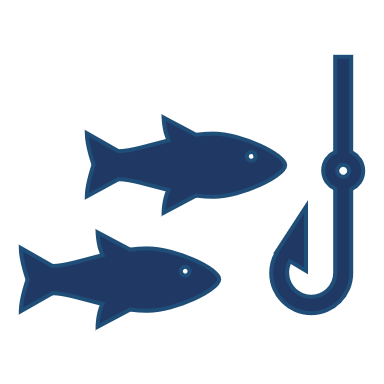 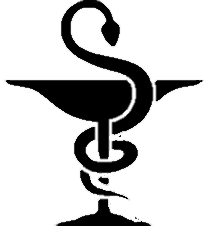 